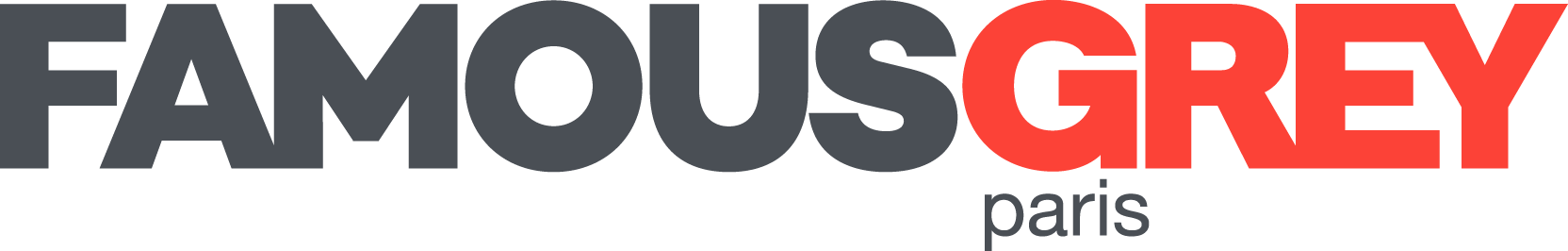 Credits 
Organisation : Cancer@WorkChairman : Philippe SalleFounder : Anne-Sophie TuszynskiCommunication officer : Julie Denis Agency : FamousGrey Paris Executive Creative Directors : Regis Boulanger – Romain RepellinArtistic Director : Romain Arrigoni Copywriter : Nicolas Richard Commercial Director : Laurence Cormier Head of Advertising : Lucie LatrobeProduction Company : Les MercenairesProducer: Jérémy HalpernDirector: Jérémy HalpernDirector of Photography : Francois-Xavier RepellinSteadycam operator: Péha MorinEditing: Jérémy HalpernSound studio: MaJOIEProducer Sound: Gilles Camus